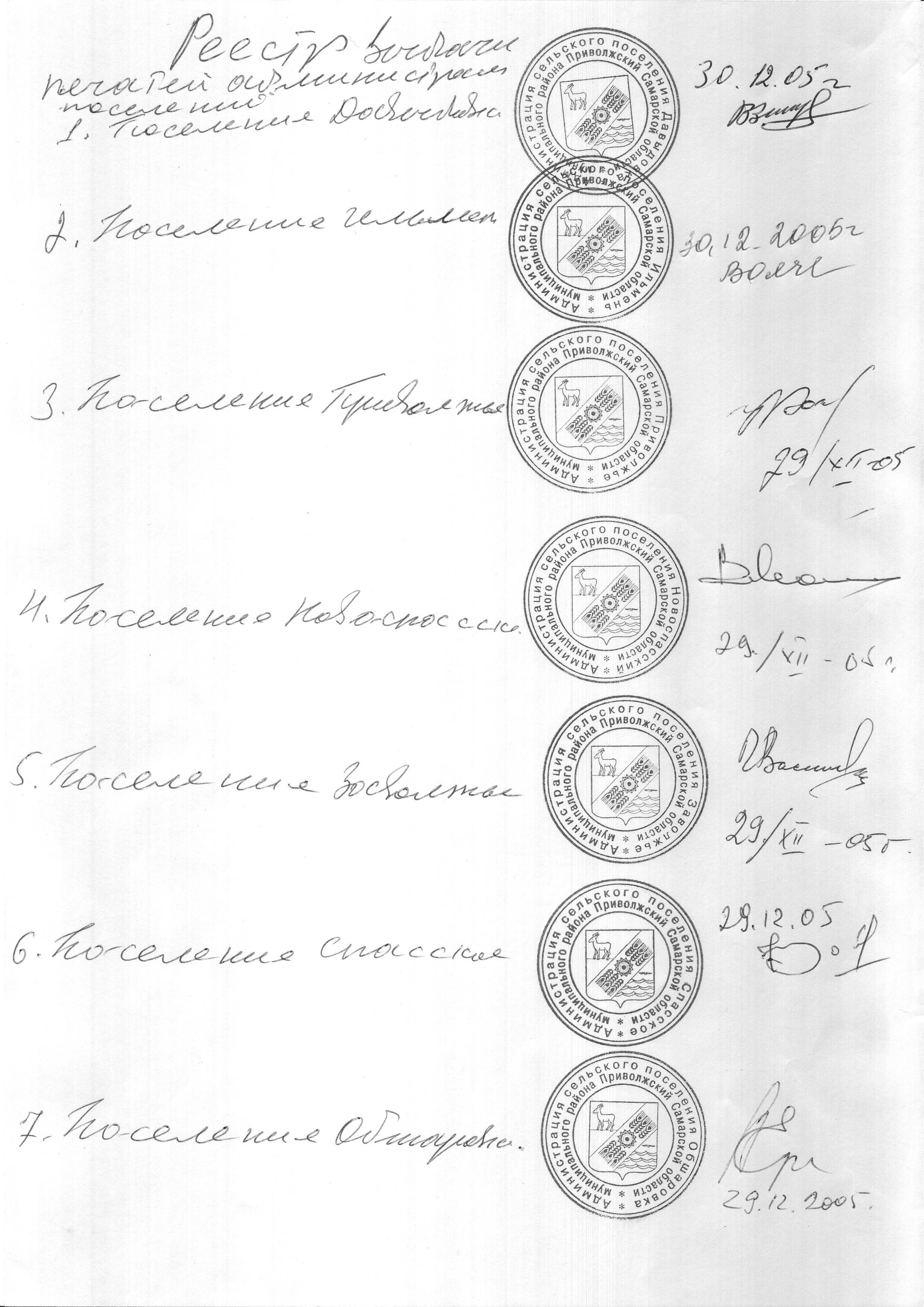 Российская  ФедерацияАдминистрациясельского поселенияСПАССКОЕмуниципального районаПриволжскийСамарская областьПостановление №  71  от 29 декабря 2015 годаОб определении требований к закупаемым Администрацией сельского поселения Спасское муниципального района Приволжский Самарской области, включая подведомственные ей казенные и бюджетные учреждения, отдельным видам товаров, работ, услуг (в том числе предельных цен товаров, работ, услуг)В целях реализации положений пункта 2 части 4 статьи 19 Федерального закона от 05.04.2013г. № 44-ФЗ «О контрактной системе в сфере закупок товаров, работ, услуг для обеспечения государственных и муниципальных нужд» Администрация сельского поселения Спасское муниципального района Приволжский Самарской областиПОСТАНОВЛЯЕТ:1. Утвердить прилагаемые Правила определения требований к закупаемым Администрацией сельского поселения Спасское  муниципального района Приволжский Самарской области, включая подведомственные ей казенные и бюджетные учреждения отдельным видам товаров, работ, услуг (в том числе предельных цен товаров, работ, услуг).2. Настоящее постановление вступает в силу с 1 января 2016 г.3. Контроль за исполнением настоящего Постановления возложить на главу сельского поселения Спасское муниципального района Приволжский Самарской области Закирова Фанавиля Закиевича.Глава сельскогоПоселения Спасское                                                                       Ф.З. ЗакировУтвержденыПостановлением Администрации сельского поселения Спасское муниципального района Приволжский Самарской области от 29 декабря 2015 г. № 71Правилаопределения требований к закупаемым Администрацией сельского поселения Спасское муниципального района Приволжский Самарской области, включая подведомственные ей казенные и бюджетные учреждения отдельным видам товаров, работ, услуг (в том числе предельных цен товаров, работ, услуг)1. Настоящие Правила устанавливают порядок определения требований к закупаемым Администрацией сельского поселения Спасское муниципального района Приволжский, (далее – Администрация), включая подведомственные ей казенные и бюджетные учреждения отдельным видам товаров, работ, услуг (в том числе предельных цен товаров, работ, услуг).2. Администрация утверждает определенные в соответствии с настоящими Правилами требования к закупаемым ими, включая подведомственными ей казенными и бюджетными учреждениями отдельным видам товаров, работ, услуг, включающие перечень отдельных видов товаров, работ, услуг, их потребительские свойства (в том числе качество) и иные характеристики (в том числе предельные цены товаров, работ, услуг) (далее – ведомственный перечень).Ведомственный перечень составляется по форме согласно приложению № 1 на основании обязательного перечня отдельных видов товаров, работ, услуг, в отношении которых определяются требования к их потребительским свойствам (в том числе качеству) и иным характеристикам (в том числе предельные цены товаров, работ, услуг), предусмотренного приложением № 2 (далее – обязательный перечень).В отношении отдельных видов товаров, работ, услуг, включенных в обязательный перечень, в ведомственном перечне определяются их потребительские свойства (в том числе качество) и иные характеристики (в том числе предельные цены указанных товаров, работ, услуг), если указанные свойства и характеристики не определены в обязательном перечне.Администрация в ведомственном перечне определяет значения характеристик (свойств) отдельных видов товаров, работ, услуг (в том числе предельные цены товаров, работ, услуг), включенных в обязательный перечень, в случае, если в обязательном перечне не определены значения таких характеристик (свойств) (в том числе предельные цены товаров, работ, услуг).3. Обязательный перечень и ведомственный перечень формируются с учетом:а) положений технических регламентов, стандартов и иных положений, предусмотренных законодательством Российской Федерации об энергосбережении и о повышении энергетической эффективности и законодательством Российской Федерации в области охраны окружающей среды;б) положений статьи 33 Федерального закона РФ от 05.04.2013 № 44-ФЗ «О контрактной системе в сфере закупок товаров, работ, услуг для обеспечения государственных и муниципальных нужд»;в) принципа обеспечения конкуренции, определенного статьей 8 Федерального закона РФ от 05.04.2013 № 44-ФЗ «О контрактной системе в сфере закупок товаров, работ, услуг для обеспечения государственных и муниципальных нужд».4. Ведомственный перечень формируется с учетом функционального назначения товара и должен содержать одну или несколько следующих характеристик в отношении каждого отдельного вида товаров, работ, услуг:а) потребительские свойства (в том числе качество и иные характеристики);б) иные характеристики (свойства), не являющиеся потребительскими свойствами;в) предельные цены товаров, работ, услуг.5. Утвержденный Администрацией ведомственный перечень должен позволять обеспечить муниципальные нужды, но не приводить к закупкам товаров, работ, услуг, которые имеют избыточные потребительские свойства (функциональные, эргономические, эстетические, технологические, экологические свойства, свойства надежности и безопасности, значения которых не обусловлены их пригодностью для эксплуатации и потребления в целях оказания муниципальных услуг (выполнение работ) и реализации муниципальных функций) или являются предметами роскоши в соответствии с законодательством Российской Федерации.6. Отдельные виды товаров, работ, услуг, не включенные в обязательный перечень, подлежат включению в ведомственный перечень при условии, если средняя арифметическая сумма значений следующих критериев превышает 20 процентов:а) доля расходов Администрации, включая подведомственных ей казенных и бюджетных учреждений на приобретение отдельного вида товаров, работ, услуг для обеспечения муниципальных нужд за отчетный финансовый год в общем объеме расходов Администрации, включая  подведомственных ей казенных и бюджетных учреждений на приобретение товаров, работ, услуг за отчетный финансовый год;б) доля контрактов Администрации, включая подведомственных ей казенных и бюджетных учреждений на приобретение отдельного вида товаров, работ, услуг для обеспечения муниципальных нужд, заключенных в отчетном финансовом году, в общем количестве контрактов Администрации, включая подведомственных ей казенных и бюджетных учреждений на приобретение товаров, работ, услуг, заключенных в отчетном финансовом году.7. Используемые при формировании обязательного перечня значения потребительских свойств (в том числе качества) и иных характеристик (свойств) отдельных видов товаров, работ, услуг устанавливаются в количественных и (или) качественных показателях с указанием (при необходимости) единицы в соответствии с Общероссийским классификатором единиц измерения.Количественные и (или) качественные показатели характеристик (свойств) отдельных видов товаров, работ, услуг могут быть выражены в виде точного значения, диапазона значений или запрета на применение таких характеристик (свойств).Предельные цены товаров, работ, услуг устанавливаются в рублях в абсолютном денежном выражении (с точностью до второго знака после запятой).8. Администрация при включении в ведомственный перечень отдельных видов товаров, работ, услуг, не указанных в обязательном перечне, применяют установленные пунктом 3 настоящих Правил критерии исходя из определения их значений в процентном отношении к объему осуществляемых Администрацией, включая подведомственными ей казенными и бюджетными  учреждениями закупок.9. В целях формирования ведомственного перечня Администрация вправе определить дополнительные критерии отбора отдельных видов товаров, работ, услуг и порядок их применения, не приводящие к сокращению значения критериев, установленных пунктом 6 Правил.10. Администрация при формировании ведомственного перечня вправе включить в него дополнительно:а) отдельные виды товаров, работ, услуг, не указанные в обязательном перечне и не соответствующие критериям, указанным в пункте 3 настоящих Правил;б) характеристики (свойства) товаров, работ, услуг, не включенные в обязательный перечень и не приводящие к необоснованным ограничениям количества участников закупки;в) значения количественных и (или) качественных показателей характеристик (свойств) товаров, работ, услуг, которые отличаются от значений, предусмотренных обязательным перечнем, и обоснование которых содержится в соответствующей графе приложения № 1 к Правилам, в том числе с учетом функционального назначения товара.Под функциональным назначением товара  для целей настоящих Правил понимается цель и условия использования (применения) товара, позволяющие товару выполнять свое основное назначение, вспомогательные функции или определяющие универсальность применения товара (выполнение соответствующих функций, работ, оказание соответствующих услуг, территориальные, климатические факторы и другое).11. Значения потребительских свойств и иных характеристик (в том числе предельные цены) отдельных видов товаров, работ, услуг, включенных в ведомственный перечень, устанавливаются:а) с учетом категорий и (или) групп должностей работников Администрации, включая подведомственных ей казенных и бюджетных учреждений, если затраты на их приобретение в соответствии с требованиями к определению нормативных затрат на обеспечение функций Администрации, включая подведомственных ей казенных и бюджетных учреждений, утвержденными постановлением Администрации от 29.12.2015г. № 70 «О порядке определения нормативных затрат на обеспечение функций Администрации сельского поселения Спасское муниципального района Приволжский Самарской области, включая подведомственные ей казенные и бюджетные учреждения» (далее - требования к определению нормативных затрат), определяются с учетом категорий и (или) групп должностей работников;б) с учетом категорий и (или) групп должностей работников, если затраты на их приобретение в соответствии с требованиями к определению нормативных затрат не определяются с учетом категорий и (или) групп должностей работников, - в случае принятия соответствующего решения Администрации.12. Дополнительно включаемые в ведомственный перечень отдельные виды товаров, работ, услуг должны отличаться от указанных в обязательном перечне отдельных видов товаров, работ, услуг кодом товара, работы, услуги в соответствии с Общероссийским классификатором продукции по видам экономической деятельности.13. Предельные цены товаров, работ, услуг устанавливаются Администрацией, в случае, если требованиями к определению нормативных затрат установлены нормативы цены на соответствующие товары, работы, услуги